Město v pohybu na Kutilce, Český Brod, 21.5.2016V sobotu odpoledne jsme se zúčastnili finále Města v pohybu v areálu Na Kutilce. Výběr fotek z akce můžete vidět zde, ostatní na Webových stránkách Sokola Český Brod:http://sokolbrod.cz/21-5-2016-mesto-v-pohybu-na-kutilce-1-cast/http://sokolbrod.cz/21-5-2016-mesto-v-pohybu-na-kutilce-2-cast/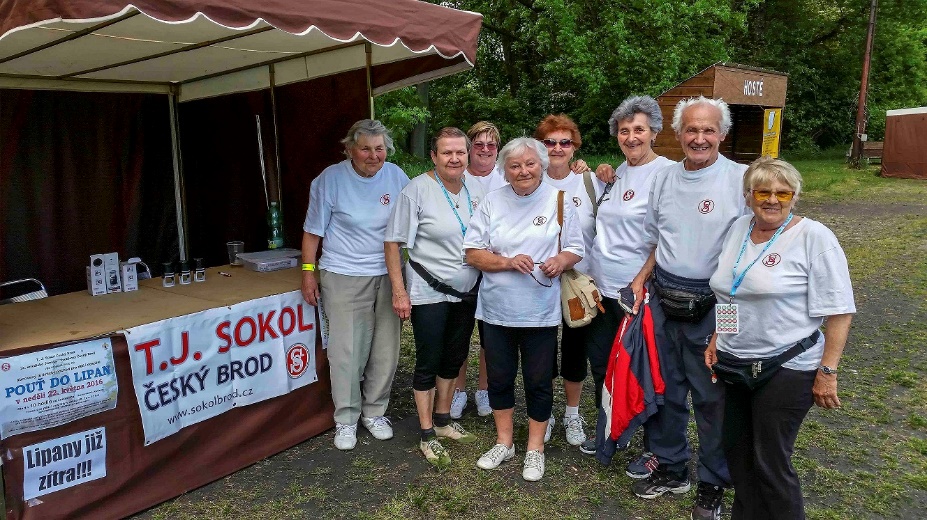 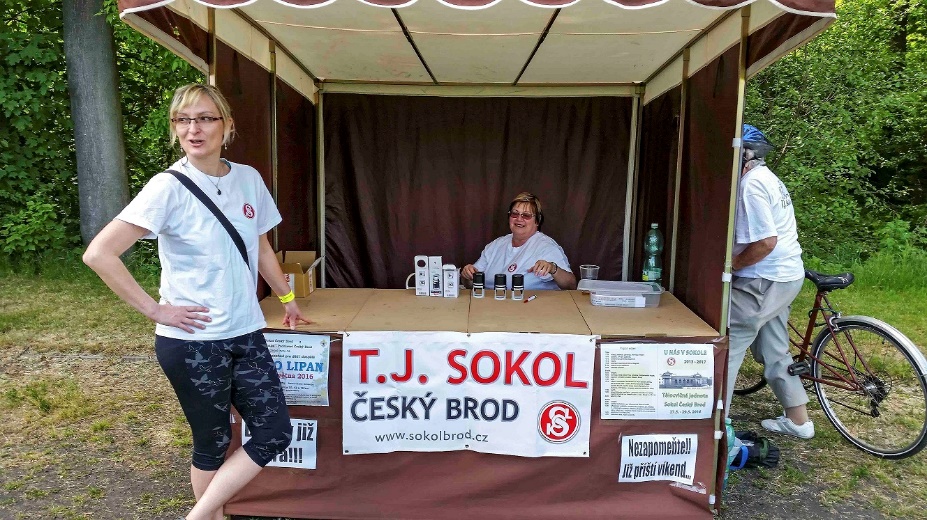 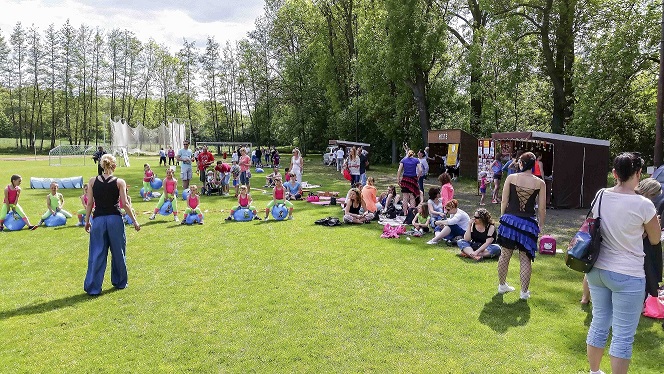 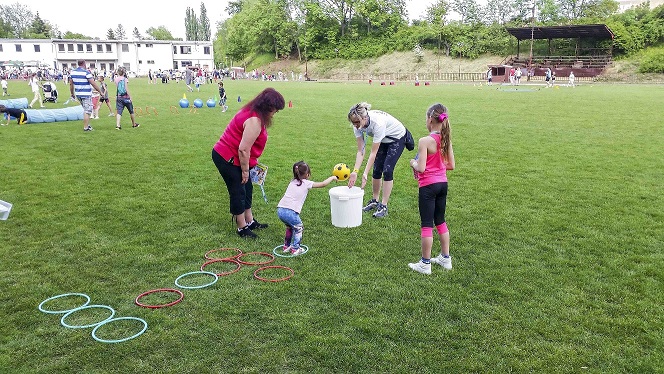 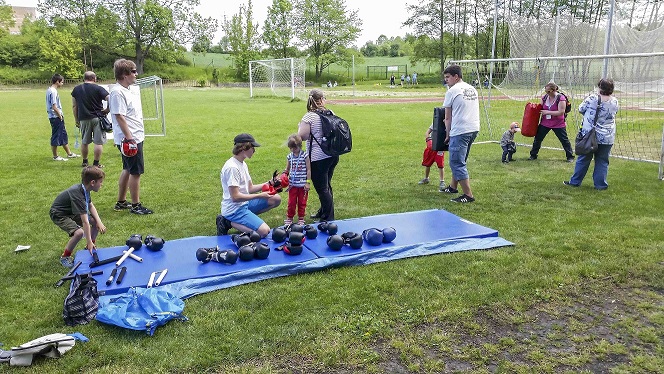 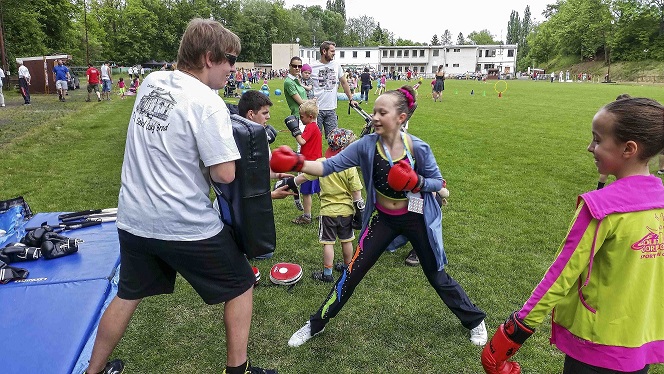 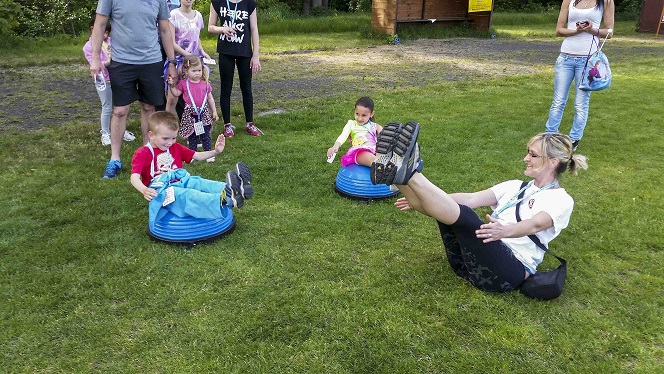 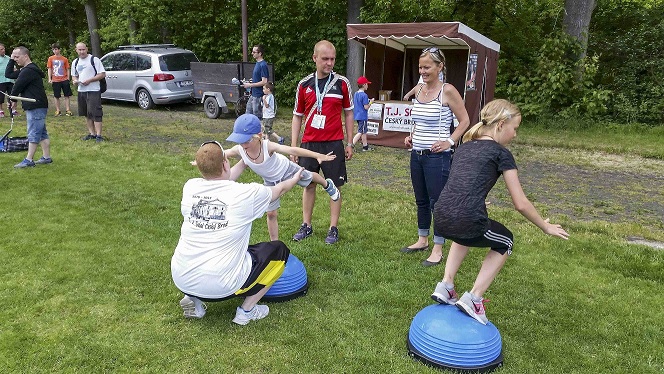 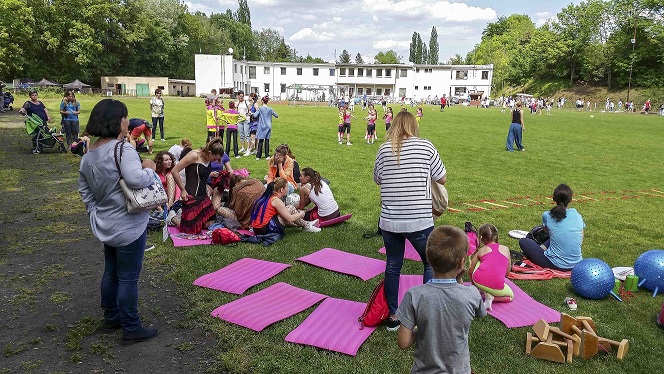 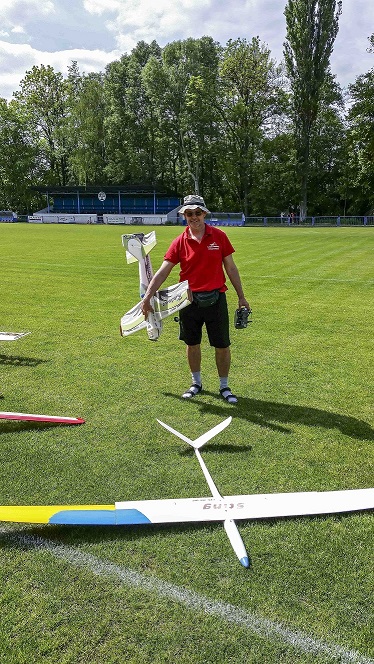 